Table of Content Entry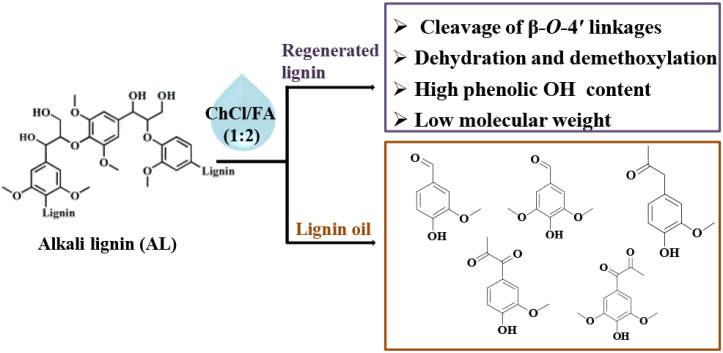 Unravelling the structural transformation of lignin during DES pretreatment 